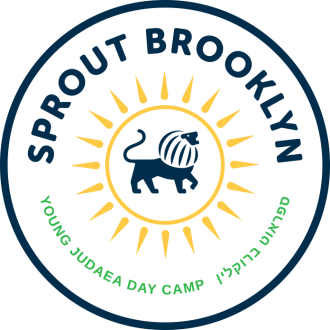 Young Judaea Sprout Brooklyn Day Camp – Unit HeadYoung Judaea Sprout Brooklyn Day Camp, located in Red Hook, is a Hebrew dual-language camp for children entering Pre-K through 4th grade. No previous Hebrew experience is necessary to be part of the Sprout Brooklyn community.Sprout Brooklyn is a place where children from a wide spectrum of Jewish backgrounds join together to create a joyful, diverse community built on Jewish values, a connection to Israel and the Hebrew language. Sprout Brooklyn provides campers with a deeper connection to Israel, to the Jewish community and to themselves.We offer a unique experience where Hebrew, Jewish values and a love of Israel enhance everything we do. Some of our activities include swimming, sports, cooking, performing arts, visual arts, creative play and the exploration of nature, all interwoven with dynamic experiential Jewish programming and Hebrew. We are looking for a mature, responsible, energetic and nurturing person for our Unit Head position. This is an extraordinary opportunity to work collaboratively with a passionate team to build a new Jewish Day Camp. Camp runs from the July 3 – August 18. Staff training is June 24 – July 1. The camp day runs from 8:00am - 5:30pm, Monday – Friday. Responsibilities StaffBuild strong relationships with staff Supervise counselors - Manage staff performance and well-beingPerform ongoing staff training, as necessaryOversee writing of camper reportsBe aware of dynamics among co-counselors and mediate issues as they ariseReport directly to Assistant Director regarding staff issues and supportCoordinate and oversee substitute coverage for absent staff membersCampersKnow each camper by name and groupKnow of all camper allergies and medical conditionsSupport the well-being and quality of experience of all campersKnow each group’s daily schedule and provide additional staffing support, when neededAddress camper behavioral and social/emotional issues with counselorsReport directly to Assistant Director regarding camper behavioral and social/emotional issuesCall parents regarding any issues with campersOversee camper arrival and dismissalProgramPart of the team that oversees quality of each program areaBe knowledgeable about the camp schedule and calendarCamp LeadershipServe as part of the camp Leadership Team, which consists of the Director, Assistant Director, Operations Director, and Co-Director of Camper CareHelp plan and implement Staff OrientationPart of crisis management team in case of emergencyRequirements:BA required, MSW or other Master’s Degree preferredExperience attending or working at a summer camp Supervisory experienceExperience working with children ages 3 – 9Passion for Jewish and Israel EducationPlease contact Elyssa Gaffin at elyssa.gaffin@youngjudaea.org or 917-595-1500 ext. 221